Ysgol Gynradd Gatholig St AnthonySt Anthony’s Catholic Primary SchoolNewyddlen Tymor y Hydref – Medi 09 2022Autumn Term Newsletter – 9th September 2022samail@hwbcymru.net Website address: - www.stanthonyscatholic.co.uk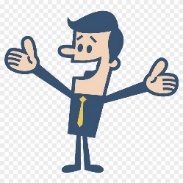 Croeso n Ôl! – Welcome back!Dear parents, We welcome everyone to a new school year. I hope that the children have settled in well and if your child has had any teething problems, please do get in touch with your class teacher. Thank you to all children who have come to school in the correct school uniform. During the course of the week I have been looking and 99% of the children are in correct uniform, Thank you.Healthy schools information – On the website, through School Spider and our Facebook page, we have shared with you, important information from the Welsh Government on healthy drinking, eating and snacks. As a school we will not be providing unhealthy snacks, fruit shoots/pop etc. We will provide healthier alternatives such as Milk and water as per guidelines. Medical records – please can parents/guardian keep school fully informed of any changes to medical conditions and any allergies. Please contact the school office with any information. The school office will be asking parents to update medical records this term.Free school meals – As from September all reception children in Wales are now entitled to a Free school Meal. There is no need for parents to do anything as this is automatically done in the office. Parents can still send a packed lunch if they wish. Other year groups will be rolled out during the school year. School uniform - We have had a few cardigans and jumpers etc being mislaid this week. Please can all parents make sure all their child’s belongings are clearly labelled – this will help staff to reunite clothing with child – happy days! PE Kit – Quite a few children have not brought in their PE kit this week. During staff meeting on Wednesday we discussed whether children should come in to school wearing PE Kits on PE days as this does take place in some other primary schools. During winter children could wear leggings/tracksuit bottoms to keep warm. We intend to send out a survey next week to ask parents views on this. In the meantime, please can children bring in their PE Kits. Chester Football Club – We have been given four season tickets in the west stand if a family member wishes to use the tickets then please collect from the school office. The school accepts no responsibility for safeguarding during the games. This is for parents to decide on the safety of their child. My understanding is that parents can go with their child/children but the onus is on the parent to check with Chester Football Club. Please return the season tickets back to school after matches so that other families may use. School Gateway – Parents/Guardians can now make payments for Foundation Phase snack via school Gateway. We are also in the process of trialling breakfast club payments and booking via school gateway.If you have any outstanding payments for anything please try to clear balances as soon as you are able. We can accept payments via gateway or cash which ever is easier for you. We will look at Juniors fruit club next but for the time being it is still cash payments. 20p per day £1 per week. (Junior classes - Mrs Drew and Mr Davies classes) Fruit Club for juniors runs every day before breaktime for the pupils to buy a healthy snack. We have apples, bananas, oranges, pears and raisins. 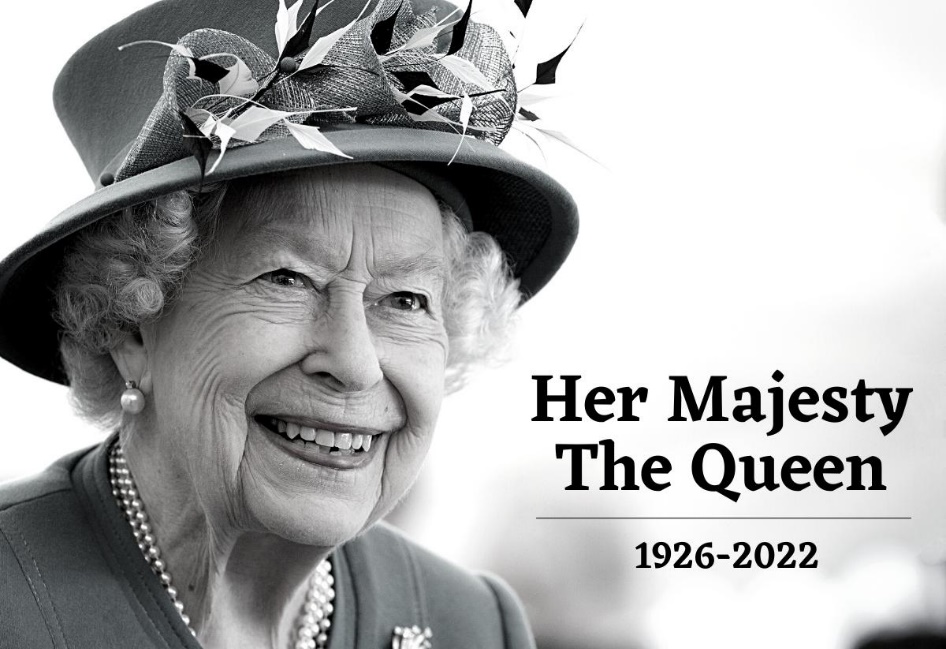 Last night we all received the sad news the Her Majesty the Queen had passed away. We had an assembly in school this morning praying for her and her family. And thanking her for all the goodness she had brought to the world over 96 years and in particular during the last 70 years as our Queen. May she rest in perpetual peace.Clwb Hapus after school club is open Monday to Friday from 3.15 to 5.30Wrap around care for nursery from 11.30 to 1.30 Monday to Friday. **Please call or email school before 9.30am to order your child/children’s school lunch if you are running late or have an appointment. Thank you. **If you think you may be entitled to free school meals please follow the link for more information.  https://www.flintshire.gov.uk/en/Resident/Council-Tax-and-Benefits-and-Grants/Free-School-Meals-and-Uniform-Grants.aspxSchool Dinners are £2.50 per day, (£12.50 per week.)Week 3 Menu Week 3 Menu Week 3 Menu Week 3 Menu Week 3 Menu MondayTuesdayWednesdayThursdayFridayChicken Burger in a bun with Wedges + Garden peas Jumbo Fish Finger with wedges and peasBeef Bolognaise with pasta in tomato sauce with garlic bread orPasta bolognaise (Vegetarian mince in tomato + vegetable sauce and garlic bread.Roast Dinner or veggie roast dinnerJumbo Chicken hotdog with wedges, peas and sweetcorn.orBreakfast wrap(Vegetarian sausage, hash brown, omelette and beans.)Ham and cheese calzone pocket with chips and veg sticks orCheese and tomato calzone pocket with chips and veg sticks.Blueberry MuffinLemon Sponge puddingShortbread biscuitFresh fruit and yoghurtChocolate brownie**Fruit and water made available daily. ****Fruit and water made available daily. ****Fruit and water made available daily. ****Fruit and water made available daily. ****Fruit and water made available daily. **A choice of sandwiches and Jacket potatoes with a choice of fillings are also available daily.A choice of sandwiches and Jacket potatoes with a choice of fillings are also available daily.A choice of sandwiches and Jacket potatoes with a choice of fillings are also available daily.A choice of sandwiches and Jacket potatoes with a choice of fillings are also available daily.A choice of sandwiches and Jacket potatoes with a choice of fillings are also available daily.